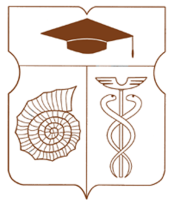 СОВЕТ ДЕПУТАТОВмуниципального округа АКАДЕМИЧЕСКИЙРЕШЕНИЕ__24 ноября 2022 года __ № __ 04-11-2022 __О внесении изменений в решение Совета депутатов муниципального округа Академический от 15 октября 2019 года № 02-13-2019 «Об утверждении Плана дополнительных мероприятий по социально-экономическому развитию Академического района Юго-Западного административного округа города Москвы в 2019 году за счет нераспределенного остатка средств»В соответствии с частью 6 статьи 1 Закона города Москвы от 11 июля 2012 года № 39 «О наделении органов местного самоуправления муниципальных округов в городе Москве отдельными полномочиями города Москвы», постановлением Правительства Москвы от 13 сентября 2012 года № 484-ПП «О дополнительных мероприятиях по социально-экономическому развитию районов города Москвы», рассмотрев обращение главы управы Академического района города Москвы от 23 ноября 2022 года № АК-08-811/2 (вх. 323-СД-4 от 24 ноября 2022 года), Совет депутатов муниципального округа Академический решил:Внести следующие изменения в решение Совета депутатов муниципального округа Академический от 15 октября 2019 года № 02-13-2019 «Об утверждении Плана дополнительных мероприятий по социально-экономическому развитию Академического района Юго-Западного административного округа города Москвы в 2019 году за счет нераспределенного остатка средств» (далее – решение):Изложить пункт 1 решения в следующей редакции: «1. Утвердить План дополнительных мероприятий по социально-экономическому развитию Академического района Юго-Западного административного округа города Москвы в 2019 году за счет нераспределенного остатка средств в сумме 1 727 400 (один миллион семьсот двадцать семь тысяч четыреста) рублей (приложение)». Приложение решения изложить согласно приложению к настоящему решению.Главе управы Академического района Юго-Западного административного округа города Москвы обеспечить реализацию дополнительных мероприятий, указанных в пункте 1 настоящего решения за счет нераспределенного остатка средств, выделенных на социально–экономическое развитие района.Направить настоящее решение в Департамент территориальных органов исполнительной власти города Москвы, префектуру Юго-Западного административного округа города Москвы, управу Академического района. Опубликовать настоящее решение в бюллетене «Московский муниципальный вестник» и разместить на официальном сайте муниципального округа Академический www.moacadem.ru.Настоящее решение вступает в силу со дня его принятия.Контроль за исполнением настоящего решения возложить на главу муниципального округа Академический Ртищеву Ирину Александровну.Результаты голосования: «За» - 9 «Против» - 0 «Воздержались» - 0Глава муниципального округа Академический                                            		             Ртищева И.А. Приложениек решению Совета депутатов муниципального округа Академический от 24.11.2022 № 04-11-2022План дополнительных мероприятий по социально-экономическому развитию Академического района Юго-Западного административного округа города Москвы в 2019 году за счет нераспределенного остатка средств№Адрес проведения работ по благоустройствуВид работСтоимость работ, руб.ПСДПСДУстановка опор наружного освещения Установка опор наружного освещения №Адрес проведения работ по благоустройствуВид работСтоимость работ, руб.кол-во, штСтоимость, руб.Объем работ, шт.Стоимость, руб.Благоустройство парковых территорий/скверовБлагоустройство парковых территорий/скверовБлагоустройство парковых территорий/скверовБлагоустройство парковых территорий/скверовБлагоустройство парковых территорий/скверовБлагоустройство парковых территорий/скверовБлагоустройство парковых территорий/скверовБлагоустройство парковых территорий/скверов1Шверника ул., кв.10СПлощадка для выгула собак575 800,001,096 666,664,0479 133,34Благоустройство дворовых территорийБлагоустройство дворовых территорийБлагоустройство дворовых территорийБлагоустройство дворовых территорийБлагоустройство дворовых территорийБлагоустройство дворовых территорийБлагоустройство дворовых территорийБлагоустройство дворовых территорий2Профсоюзной ул., дом 15Площадка для выгула собак575 800,001,096 666,664,0479 133,333Черемушкинская Большая ул., дом 30, корп.1Площадка для выгула собак575 800,001,096 666,664,0479 133,33ИТОГО:ИТОГО:ИТОГО:1 727 400,003,0290 000,0012,01 437 400,00